Supplementary Table 1. Data on dosing events, adherence and multiple opening recordsSupplementary Table 2. Number of transitions for covariates and their categories included in the full covariate modelSupplementary Table 3. Data on transitions per participant Supplementary Table 4 Markov model reduction steps from full covariate modelSupplementary Figure 1.  Time courses of observed typical adherence patterns 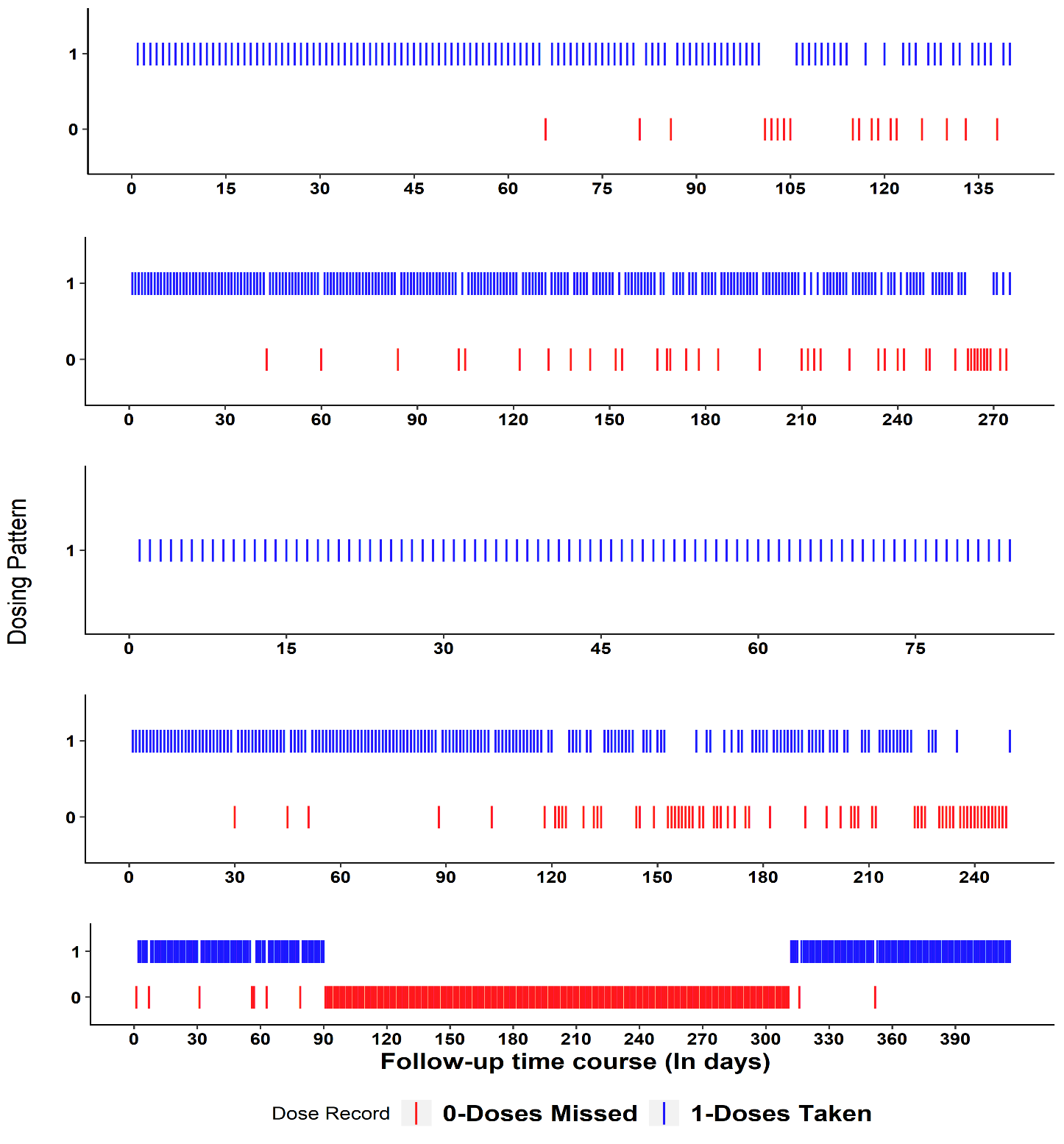 Supplementary Text File 1NONMEM control stream of the Markov Final model;-------------------------------------------------------------;Markov Model;920 subjects;Full covariate model approach;-------------------------------------------------------------$SIZES NO=320000 LIM6=3000$PROB MARKOV MODEL FOR MEMS DATA$DATA MARKOV_MODEL_DATA_12_m.csv IGNORE = C$INPUT C ID PTID VCODE DATE=DROP DV PDV PDVS FADH SADH AGE FEML AGEDF RISK ARTS NOCON RELAT PRTRY SIXMO NOCOP PRPIN ALCO ;PDV=Previous DV ;PDV = Value of immediately preceding observation $PREDFLAG1 = 0FLAG2 = 0FLAG3 = 0FLAG4 = 0FLAG5 = 0FLAG6 = 0IF(RISK.EQ.1)THENFLAG1 = 1FLAG2 = 0ELSEIF(RISK.EQ.2)THENFLAG1 = 0FLAG2 = 1ELSEIF(RISK.EQ.0)THENFLAG1 = 0FLAG2 = 0ENDIFIF(PRTRY.EQ.2)THENFLAG3 = 1FLAG4 = 0ELSEIF(PRTRY.EQ.3)THENFLAG3 = 0FLAG4 = 1ELSEIF(PRTRY.EQ.1)THENFLAG3 = 0FLAG4 = 0ENDIFIF(PRPIN.EQ.1)THENFLAG5= 1FLAG6 = 0ELSEIF(PRPIN.EQ.2)THENFLAG5= 0FLAG6 = 1ELSEIF(PRPIN.EQ.0)THENFLAG5 = 0FLAG6 = 0ENDIFLOGIT1=THETA(1)+(THETA(3)*AGE)+(THETA(5)*FEML)+(THETA(7)*ARTS)+(THETA(9)*NOCON)+(THETA(11)*RELAT)+(THETA(13)*SIXMO)+(THETA(15)*NOCOP)+(THETA(17)*ALCO)+(THETA(19)*FLAG1)+(THETA(21)*FLAG2)+(THETA(23)*FLAG3)+(THETA(25)*FLAG4)+(THETA(27)*FLAG5)+(THETA(29)*FLAG6)+(THETA(31)*AGEDF)+ETA(1)LOGIT2=THETA(2)+(THETA(4)*AGE)+(THETA(6)*FEML)+(THETA(8)*ARTS)+(THETA(10)*NOCON)+(THETA(12)*RELAT)+(THETA(14)*SIXMO)+(THETA(16)*NOCOP)+(THETA(18)*ALCO)+(THETA(20)*FLAG1)+(THETA(22)*FLAG2)+(THETA(24)*FLAG3)+(THETA(26)*FLAG4)+(THETA(28)*FLAG5)+(THETA(30)*FLAG6)+(THETA(32)*AGEDF)+ETA(2); convert back to probabilitiesPV01 = EXP(LOGIT1)/(1+EXP(LOGIT1))PV10 = EXP(LOGIT2)/(1+EXP(LOGIT2)); CALCULATE STATE PROBAILITIES; PR01 IS PROBABILITY OF MISSING LAST AND TAKING THIS DOSE; PR00 IS PROBABILITY OF MISSING LAST AND MISSING THIS DOSE; PR10 IS PROBABILITY OF TAKING LAST AND MISSING THIS DOSE; PR00 IS PROBABILITY OF TAKING LAST AND TAKING THIS DOSEPR01 = PV01PR00 = 1-PV01PR10 = PV10PR11 = 1-PV10IF(PDV.EQ.0.AND.DV.EQ.1) Y=PR01IF(PDV.EQ.0.AND.DV.EQ.0) Y=PR00IF(PDV.EQ.1.AND.DV.EQ.0) Y=PR10IF(PDV.EQ.1.AND.DV.EQ.1) Y=PR11$THETA (-0.36);#1 PROB of dose taking given dose missed$THETA (-1.35);#2 PROB of dose missing given dose taken$THETA (0 FIX);#3 EFFECT of AGE ON PV01$THETA (-0.49);#4 EFFECT of AGE ON PV10$THETA (0 FIX);#5 EFFECT of FEML ON PV01$THETA (-0.41);#6 EFFECT of FEML ON PV10$THETA (-0.15);#7 EFFECT of ARTS ON PV01$THETA (0.29) ;#8 EFFECT of ARTS ON PV10$THETA (0 FIX);#9 EFFECT of NOCON ON PV01$THETA (0 FIX);#10 EFFECT of NOCON ON PV10$THETA (0.37) ;#11 EFFECT of RELAT ON PV01$THETA (-0.23);#12 EFFECT of RELAT ON PV10$THETA (-0.22);#13 EFFECT of SIXMO ON PV01$THETA (0.22) ;#14 EFFECT of SIXMO ON PV10$THETA (0 FIX);#15 EFFECT of NOCOP ON PV01$THETA (0 FIX);#16 EFFECT of NOCOP ON PV10$THETA (-0.47);#17 EFFECT of ALCO ON PV01$THETA (0.15) ;#18 EFFECT of ALCO ON PV10$THETA (0 FIX);#19 EFFECT of RISK-FLAG1 ON PV01$THETA (-0.18);#20 EFFECT of RISK-FLAG1 ON PV10$THETA (0.19) ;#21 EFFECT of RISK-FLAG2 ON PV01$THETA (-0.37);#22 EFFECT of RISK-FLAG2 ON PV10$THETA (0 FIX);#23 EFFECT of PRTRY-FLAG3 ON PV01$THETA (0 FIX);#24 EFFECT of PRTRY-FLAG3 ON PV10$THETA (0 FIX);#25 EFFECT of PRTRY-FLAG4 ON PV01$THETA (0 FIX);#26 EFFECT of PRTRY-FLAG4 ON PV10$THETA (0 FIX);#27 EFFECT of PRPIN-FLAG5 ON PV01$THETA (0 FIX);#28 EFFECT of PRPIN-FLAG5 ON PV10$THETA (0 FIX);#29 EFFECT of PRPIN-FLAG6 ON PV01$THETA (0 FIX);#30 EFFECT of PRPIN-FLAG6 ON PV10$THETA (0 FIX);#31 EFFECT of AGEDF ON PV01$THETA (0 FIX);#32 EFFECT of AGEDF ON PV10$OMEGA 3.641.72;$COV COMPRESS PRINT=E;$SIGMA 0 FIX$ESTIMATION NUMERICAL SLOW METHOD=COND LAPLACE LIKE MAXEVAL=9999 PRINT=5 MSFO = MSF31 $TABLE ID DV PDV PR00 PR01 PR10 PR11 NOPRINT ONEHEADER NOAPPEND FILE=results.txt  Category of DataCounts and percentagesDosing eventsDosing events  Total number of dosing events188016  Mean doses per subject206  Median number of doses [IQR]213 [88 – 320]Adherence dataAdherence data  Mean adherence percentage71  Median adherence percentage [IQR]81 [54 – 93]Multiple MEMS cap opening eventsMultiple MEMS cap opening events  Number of participants with multiple MEMS   opening records827  Total multiple opening events9410  Mean number of events per participant11  Median number events [IQR]7 [4-14]TransitionsTransitionsTransitionsTransitions[00][01][10][11]Total number of transitions (%)50619 (20)19592 (7.5)19986 (7.5)168517 (65)CovariatesGender    Male358881430414565110248                 Female147315288542158269Age          Age >25 years392431545015751139839                 Age <25 years113764142423528678Age difference  Male partner > 5 years older than       Female209748391855878989  Male partner NOT > 5 years older than   Female 29645112011142889528Sex Risk  No sex 87392630264017321  Sex with partner with 100% condom use27627100481023891171  Sex with partner less than 100% condom use142536914710860025ART status  Partner on ART for six months82243166319524727  Partner on ART for less than six months423951642616791143790Concerns for taking PrEP  No Concerns463471834118699160761  Have Concerns4272125112877756Relationship desire  Wants relation to succeed437841747317801153420  Not concerned with relation68352119218515097Pregnancy status and intentions  Not pregnant and not trying422331576416059137074  Trying for pregnancy40971869191015303  Pregnant42891959201716140Follow-up status  More than six months follow-up145145669570841841  Less than six months follow-up361051392314278126676Relationship status  Couple with study partner469001852118916163004  No longer couple3719107110705513Alcohol problem  Problem alcohol use116274578468528456  No alcohol problem389921501415301140061PrEP initiation time  PrEP started on enrollment488101936619745166849  PrEP started in one month14362192321277PrEP started in three plus months37379391Transition dataTransition 11Transition 10Transition 01Transition 00Total number of transitions (258714)168517199861959250619Mean transitions per person184222155Median transitions per person [IQR]177 [75-284]16 [6-32]15 [6-31]20 [3-70]Covariates testedin full covariate modelReduced Model -1Reduced Model-2Reduced Model-3 Final modelCovariates testedin full covariate modelObjective Function Value (OFV)Objective Function Value (OFV)Objective Function Value (OFV)Objective Function Value (OFV)Covariates testedin full covariate model172919.54172927.35173033.20173033.28Covariates testedin full covariate modelSignificant Covariates Significant Covariates Significant Covariates Significant Covariates AGE ON P01 & P10AGE ON  P10AGE ON  P10AGE ON  P10AGE ON  P10FEML ON P01 & P10FEML ON P10FEML ON P10FEML ON P10FEML ON P10ARTS ON P01 & P10ARTS ON P01 & P10ARTS ON P01 & P10ARTS ON P01 & P10ARTS ON P01 & P10NOCON ON P01 & P10NOCON ON P01 & P10NOCON ON P01 & P10--RELAT ON P01 & P10RELAT ON P01 & P10RELAT ON P01 & P10RELAT ON P01 & P10RELAT ON P01 & P10SIXMO ON P01 & P10SIXMO ON P01 & P10SIXMO ON P01 & P10SIXMO ON P01 & P10SIXMO ON P01 & P10NOCOP ON P01 & P10NOCOP ON P01 & P10NOCOP ON P01--ALCO ON P01 & P10ALCO ON P01 & P10ALCO ON P01 & P10ALCO ON P01 & P10ALCO ON P01 & P10RISK-FLAG 1 & 2 ON P01 & P10RISK-FLAG 1  ON P10 & 2 ON P01 & P10RISK-FLAG 1  ON P10 & 2 ON P01 & P10RISK-FLAG 1  ON P10 & 2 ON P01 & P10RISK-FLAG 1  ON P10 & 2 ON P01 & P10PRTRY FLAG 3&4 ON P01 & P10PRTRY FLAG 3  ON P01 PRTRY FLAG 3  ON P01PRTRY FLAG 3  ON P01-PRPIN FLAG 5&6 ON P01 & P10PRPIN FLAG 5 ON  P10PRPIN FLAG 5 ON  P10--AGEDF ON P01 & P10----Abbreviations: AGE – Age of the participant ; FEML – Female gender ; ARTS – Study partner is on Anti-retroviral therapy for six months ; NOCON – No concerns for taking PrEP regimen ; RELAT – Wants relationship to succeed ; SIXMO – On follow-up for six months ; NOCOP – No longer couples with study partner ; ALCO – Alcohol problem ; RISK FLAGS – risk categories based on sex with partner using/not using condoms ; PRTRY FLAGS – categories trying for pregnancy and already pregnant ; PRPIN – Categories of PrEP initiation at first and third months of enrolment ; AGEDF – Male study partner five years older than female partner ; P01 – Transition from dose missing to dose taking  ; P10 – Transition from dose taking to dose missing Abbreviations: AGE – Age of the participant ; FEML – Female gender ; ARTS – Study partner is on Anti-retroviral therapy for six months ; NOCON – No concerns for taking PrEP regimen ; RELAT – Wants relationship to succeed ; SIXMO – On follow-up for six months ; NOCOP – No longer couples with study partner ; ALCO – Alcohol problem ; RISK FLAGS – risk categories based on sex with partner using/not using condoms ; PRTRY FLAGS – categories trying for pregnancy and already pregnant ; PRPIN – Categories of PrEP initiation at first and third months of enrolment ; AGEDF – Male study partner five years older than female partner ; P01 – Transition from dose missing to dose taking  ; P10 – Transition from dose taking to dose missing Abbreviations: AGE – Age of the participant ; FEML – Female gender ; ARTS – Study partner is on Anti-retroviral therapy for six months ; NOCON – No concerns for taking PrEP regimen ; RELAT – Wants relationship to succeed ; SIXMO – On follow-up for six months ; NOCOP – No longer couples with study partner ; ALCO – Alcohol problem ; RISK FLAGS – risk categories based on sex with partner using/not using condoms ; PRTRY FLAGS – categories trying for pregnancy and already pregnant ; PRPIN – Categories of PrEP initiation at first and third months of enrolment ; AGEDF – Male study partner five years older than female partner ; P01 – Transition from dose missing to dose taking  ; P10 – Transition from dose taking to dose missing Abbreviations: AGE – Age of the participant ; FEML – Female gender ; ARTS – Study partner is on Anti-retroviral therapy for six months ; NOCON – No concerns for taking PrEP regimen ; RELAT – Wants relationship to succeed ; SIXMO – On follow-up for six months ; NOCOP – No longer couples with study partner ; ALCO – Alcohol problem ; RISK FLAGS – risk categories based on sex with partner using/not using condoms ; PRTRY FLAGS – categories trying for pregnancy and already pregnant ; PRPIN – Categories of PrEP initiation at first and third months of enrolment ; AGEDF – Male study partner five years older than female partner ; P01 – Transition from dose missing to dose taking  ; P10 – Transition from dose taking to dose missing Abbreviations: AGE – Age of the participant ; FEML – Female gender ; ARTS – Study partner is on Anti-retroviral therapy for six months ; NOCON – No concerns for taking PrEP regimen ; RELAT – Wants relationship to succeed ; SIXMO – On follow-up for six months ; NOCOP – No longer couples with study partner ; ALCO – Alcohol problem ; RISK FLAGS – risk categories based on sex with partner using/not using condoms ; PRTRY FLAGS – categories trying for pregnancy and already pregnant ; PRPIN – Categories of PrEP initiation at first and third months of enrolment ; AGEDF – Male study partner five years older than female partner ; P01 – Transition from dose missing to dose taking  ; P10 – Transition from dose taking to dose missing 